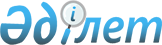 О внесении изменения в решение Риддерского городского маслихата от 25 октября 2018 года № 25/8-VI "Об оказании социальной поддержки специалистам государственных организаций, проживающим и работающим в сельских населенных пунктах города Риддера"
					
			Утративший силу
			
			
		
					Решение Риддерского городского маслихата Восточно-Казахстанской области от 24 сентября 2019 года № 35/9-VI. Зарегистрировано Департаментом юстиции Восточно-Казахстанской области 7 октября 2019 года № 6189. Утратило силу -решением Риддерского городского маслихата Восточно-Казахстанской области от 20 октября 2020 года № 48/3-VI
      Сноска. Утратило силу -решением Риддерского городского маслихата Восточно-Казахстанской области от 20.10.2020 № 48/3-VI (вводится в действие по истечении десяти календарных дней после дня его первого официального опубликования, и распространяется на отношения, возникшие с 01.10.2020).

      Примечание ИЗПИ.

      В тексте документа сохранена пунктуация и орфография оригинала.
      В соответствии с пунктом 5 статьи 18 Закона Республики Казахстан от 8 июля 2005 года "О государственном регулировании развития агропромышленного комплекса и сельских территорий" и подпунктом 15) пункта 1 статьи 6 Закона Республики Казахстан от 23 января 2001 года "О местном государственном управлении и самоуправлении в Республике Казахстан" Риддерский городской маслихат РЕШИЛ:
      1. Внести в решение Риддерского городского маслихата от 25 октября 2018 года № 25/8-VI "Об оказании социальной поддержки специалистам государственных организаций, проживающим и работающим в сельских населенных пунктах города Риддера" (зарегистрировано в Реестре государственной регистрации нормативных правовых актов за № 5-4-181, опубликовано в Эталонном контрольном банке нормативных правовых актов Республики Казахстан в электронном виде 04 декабря 2018 года) следующее изменение:
      пункт 1 изложить в следующей редакции:
      "1. Социальная поддержка по оплате коммунальных услуг и приобретению топлива оказывается один раз в год за счет бюджетных средств в размере 25920 (двадцать пять тысяч девятьсот двадцать) тенге специалистам государственных организаций здравоохранения, социального обеспечения, образования, культуры, спорта и ветеринарии, проживающим и работающим в сельских населенных пунктах города Риддера.".
      2. Настоящее решение вводится в действие по истечении десяти календарных дней после дня его первого официального опубликования.
					© 2012. РГП на ПХВ «Институт законодательства и правовой информации Республики Казахстан» Министерства юстиции Республики Казахстан
				
      Председатель сессии

Г. Гильдерман

      Секретарь городского маслихата

И. Панченко
